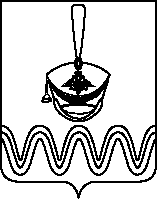 П О С Т А Н О В Л Е Н И ЕАДМИНИСТРАЦИИ БОРОДИНСКОГО СЕЛЬСКОГО ПОСЕЛЕНИЯПРИМОРСКО-АХТАРСКОГО РАЙОНА от 27 декабря 2022 года                                                                                 № 244станица БородинскаяО внесении изменений в постановление администрации Бородинского сельского поселения Приморско-Ахтарского района от 01 февраля 2021 года № 18 «Об установлении требований к порядку разработки и принятия правовых актов о нормировании в сфере закупок товаров, работ, услуг для обеспечения муниципальных нужд Бородинского сельского поселения Приморско-Ахтарского района, содержанию указанных актов и обеспечению их исполнения»Во исполнение части 4 статьи 19 Федерального  закона от  5 апреля 2013 года № 44-ФЗ «О контрактной системе в сфере закупок товаров, работ, услуг для обеспечения государственных и муниципальных нужд», руководствуясь  статьями  16, 37 Федерального закона от 6 октября 2003 года № 131-ФЗ «Об общих принципах организации местного самоуправления в Российской Федерации», в соответствии с постановлением Правительства Российской Федерации от 18 мая 2015 года № 476 «Об утверждении общих требований к порядку разработки и принятия правовых актов о нормировании в сфере закупок, содержанию указанных актов и обеспечению их исполнения», постановлением Правительства Российской Федерации от 21 июня 2018 года № 712 «О внесении изменений в некоторые акты Правительства Российской Федерации, постановлением  главы администрации (губернатора) Краснодарского края от 13 марта 2020 г. № 129 «О введении режима повышенной готовности на территории Краснодарского края и мерах по предотвращению распространения новой коронавирусной инфекции (COVID-2019)», постановлением администрации муниципального образования Приморско-Ахтарский района и мерах по предотвращению распространения новой коронавирусной инфекции (2019-nCoV)», а также принятия мер по предотвращению угрозы распространения на территории Бородинского сельского поселения Приморско-Ахтарского района администрация Бородинского сельского поселения Приморско-Ахтарского района п о с т а н о в л я е т:1. Внести в приложение к постановлению администрации Бородинского сельского поселения Приморско-Ахтарского района от 01 февраля 2021 года № 18 «Об установлении требований к порядку разработки и принятия правовых актов о нормировании в сфере закупок товаров, работ, услуг для обеспечения муниципальных нужд Бородинского сельского поселения Приморско-Ахтарского района, содержанию указанных актов и обеспечению их исполнения» изменение, изложив пункт 6 в следующей редакции:«6. Срок проведения обсуждения в целях общественного контроля устанавливается администрацией Бородинского сельского поселения Приморско-Ахтарского района и не может быть менее трех рабочих дней со дня размещения проектов правовых актов, указанных в пункте 1 Требований, в единой информационной системе в сфере закупок.».2. Разместить настоящее постановление на официальном сайте администрации Бородинского сельского поселения Приморско-Ахтарского района в разделе «Нормотворчество».3. Контроль за выполнением настоящего постановления оставляю за собой. 4. Постановление вступает в силу со дня его подписания. Глава Бородинского сельского поселенияПриморско-Ахтарского районаВ.Ю. Щербина